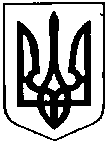 МІНІСТЕРСТВО ОСВІТИ І НАУКИ УКРАЇНИДЕПАРТАМЕНТ ОСВІТИ ТА НАУКИІВАНО-ФРАНКІВСЬКОЇ МІСЬКОЇ РАДИІвано-Франківська загальноосвітня школа I-III ступенів №16Івано-Франківської міської ради Івано-Франківської областівул. Вовчинецька, 103, м. Івано-Франківськ, 76018, тел./факс (03422) 56-09-11,78-67-35 
e-mail: sch_16_2008@meta.ua Код ЄДРПОУ 20558902НАКАЗВід  16.04.2019  										№32-гПро затвердження складу комісій для проведення державної підсумкової атестації у початковій школі в 2018/2019 н.р.З метою визначення відповідності освітнього рівня учнів 4-х класів вимогам Державного стандарту початкової загальної освіти та готовності школярів навчатися в основній школі, відповідно до Порядку проведення ДПАНАКАЗУЮ:Затвердити склад атестаційних комісії для проведення державної підсумкової атестації учнів 4-х класів. (Додаток 1).Вчителям початкових класів Яців О.С. та Вінтоняк І.М. підготувати завдання для ДПА в 4-х класах, довести до відома батьків та учнів вимоги щодо проведення ДПА. Квітень 2019 р.Секретарю-діловоду Когуч С.М. наказ довести до відома педагогічних працівників школи.Контроль за виконанням наказу залишаю за собою.Директор школи				Івануляк М.М.4.2015 №72ЗАТВЕРДЖУЮДиректор школи ____________М.Івануляк «_____»___________2019р.Складдержавних атестаційних комісій для проведення державної підсумкової атестації учнів 4-х класів за курс початкової освіти у 2018/2019 навчальному роціЗаступник директора школи				Дяченко Н.Б.Затверджено							УзгодженоЗаступник директора					Директор школи __________________ Семенів Н.М.			_______________ Івануляк М.М.«_____»___________2019р.					«_____»___________2019р.Розклад роботидержавних атестаційних комісій для проведення державної підсумкової атестації учнів 4-х класів за курс початкової освіти у 2018/2019 навчальному роціЗаступник директора школи				Дяченко Н.Б.ДатаКласПредметСклад атестаційної комісії14.0510.30-11.154АМатематикаІвануляк М.М., директор школиЯців О.С., вчитель початкових класів14.0510.30-11.154БМатематикаДяченко Н.Б., заступник директора школиВінтоняк І.М., вчитель початкових класів16.0509.25-10.104АУкраїнська моваІвануляк М.М., директор школиЯців О.С., вчитель початкових класів16.0509.25-10.104БУкраїнська моваДяченко Н.Б., заступник директора школиВінтоняк І.М., вчитель початкових класівДатаКласКабінетПредметСклад атестаційної комісії14.0510.30-11.154А15МатематикаІвануляк М.М., директор школиЯців О.С., вчитель початкових класів14.0510.30-11.154Б14МатематикаДяченко Н.Б., заступник директора школиВінтоняк І.М., вчитель початкових класів16.0509.25-10.104А15Українська моваІвануляк М.М., директор школиЯців О.С., вчитель початкових класів16.0509.25-10.104Б14Українська моваДяченко Н.Б., заступник директора школиВінтоняк І.М., вчитель початкових класів